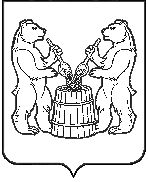 АДМИНИСТРАЦИЯ  МУНИЦИПАЛЬНОГО ОБРАЗОВАНИЯ «УСТЬЯНСКИЙ МУНИЦИПАЛЬНЫЙ РАЙОН»  АРХАНГЕЛЬСКОЙ  ОБЛАСТИПОСТАНОВЛЕНИЕот 19 августа  2019 года  №  1007 р.п. ОктябрьскийОб утверждении положения об организации подготовки населения муниципального образования «Устьянский муниципальный район» в области гражданской обороны и защиты от чрезвычайный ситуаций природного и техногенного характераВ соответствии с Федеральными законами от 21 декабря 1994 N 68-ФЗ "О защите населения и территорий от чрезвычайных ситуаций природного и техногенного характера" и от 12 февраля 1998 N 28-ФЗ "О гражданской обороне", постановлениями Правительства Российской Федерации от 02 ноября 2000 N 841 "Об утверждении Положения об организации обучения населения в области гражданской обороны" и от 04 сентября 2003 N 547 «О подготовке населения в области защиты от чрезвычайных ситуаций природного и техногенного характера»  администрация муниципального образования «Устьянский муниципальный район» ПОСТАНОВЛЯЕТ:1. Утвердить прилагаемые:1.1. Положение об организации подготовки населения в области гражданской обороны и защиты от чрезвычайных ситуаций на территории муниципального образования «Устьянский муниципальный район».1.2. Перечень должностных лиц и работников гражданской обороны, уполномоченных работников в области защиты от чрезвычайных ситуаций муниципального образования «Устьянский муниципальный район», проходящих повышение квалификации в учебно-методических центрах по гражданской обороне и чрезвычайным ситуациям субъектов Российской Федерации и в других организациях, осуществляющих образовательную деятельность по дополнительным профессиональным программам в области гражданской обороны и защиты от чрезвычайных ситуаций.2. Установить, что подготовка населения муниципального образования «Устьянский муниципальный район»  организуется в рамках единой системы подготовки населения в области гражданской обороны и защиты населения от чрезвычайных ситуаций и осуществляется по соответствующим группам в организациях (в том числе осуществляющих образовательную деятельность), а также по месту жительства.3. Методическое руководство, координацию и контроль за подготовкой населения муниципального образования «Устьянский муниципальный район» в области гражданской обороны, защиты от чрезвычайных ситуаций возложить на отдел по мобилизационной работе администрации  муниципального образования «Устьянский муниципальный район».4.Настоящее постановление подлежит размещению на официальном сайте администрации муниципального образования «Устьянский муниципальный район» и опубликованию в муниципальном вестнике «Устьяны».5. Контроль за исполнением настоящего постановления возложить на первого заместителя главы администрации по экономике, промышленности и АПК С.А. Молчановского. Глава муниципального образования                     	    А.А. Хоробров Утвержденопостановлением администрациимуниципального образования«Устьянский муниципальный район »от 19.08.2019 № 1007ПОЛОЖЕНИЕОБ ОРГАНИЗАЦИИ ПОДГОТОВКИ НАСЕЛЕНИЯ В ОБЛАСТИ ГРАЖДАНСКОЙ ОБОРОНЫ И ЗАЩИТЫ ОТ ЧРЕЗВЫЧАЙНЫХ СИТУАЦИЙ НА ТЕРРИТОРИИ МУНИЦИПАЛЬНОГО ОБРАЗОВАНИЯ "УСТЬЯНСКИЙ МУНЦИПАЛЬНЫЙ РАЙОН"1. Настоящее Положение об организации подготовки населения в области гражданской обороны и защиты от чрезвычайных ситуаций на территории муниципального образования «Устьянский муниципальный район» (далее - Положение) разработано в соответствии с федеральными законами от 21 декабря 1994 N 68-ФЗ "О защите населения и территорий от чрезвычайных ситуаций природного и техногенного характера", от 12 февраля 1998 N 28-ФЗ "О гражданской обороне" и от 06 октября 2003 N 131-ФЗ "Об общих принципах организации местного самоуправления в Российской Федерации", постановлениями Правительства Российской Федерации от 02 ноября 2000 N 841 "Об утверждении Положения об организации обучения населения в области гражданской обороны", от 04 сентября 2003 N 547 "О подготовке населения в области защиты от чрезвычайных ситуаций природного и техногенного характера" и определяет основные задачи подготовки населения в области гражданской обороны и защиты от чрезвычайных ситуаций (далее - ГОЧС), соответствующие функции руководителей органов администрации муниципального образования «Устьянский муниципальный район», организаций, а также виды подготовки.2. Основными задачами подготовки населения в области ГОЧС являются:- подготовка населения в области гражданской обороны, а также применения правил поведения при чрезвычайных ситуациях, к порядку действий по сигналам оповещения, приемам оказания первой помощи, правилам пользования средствами индивидуальной и коллективной защиты;- совершенствование навыков по организации и проведению мероприятий по гражданской обороне;- выработка умений и навыков управления силами и средствами для проведения аварийно-спасательных и других неотложных работ;- овладение личным составом нештатных аварийно-спасательных формирований, нештатных формирований по обеспечению выполнения мероприятий гражданской обороны (далее - ГО) и спасательных служб (далее - формирования и службы) приемами и способами действий по защите населения, материальных и культурных ценностей от опасностей, возникающих при военных конфликтах или вследствие этих конфликтов, а также при чрезвычайных ситуациях природного и техногенного характера.3. Лица, подлежащие подготовке в области ГОЧС, подразделяются на следующие группы:а) Глава муниципального образования «Устьянский муниципальный район», руководители органов администрации  муниципального образования «Устьянский муниципальный район», руководители муниципальных бюджетных, казенных, автономных учреждений и муниципальных унитарных предприятий (далее - руководители);б) должностные лица, руководители и работники органов, осуществляющих управление гражданской обороны (далее - должностные лица и работники ГО), преподаватели курса "Основы безопасности жизнедеятельности" организаций, осуществляющих образовательную деятельность по основным общеобразовательным программам (кроме образовательных программ дошкольного образования);в) работники органов администрации муниципального образования «Устьянский муниципальный район» и организаций, специально уполномоченные решать задачи по предупреждению и ликвидации чрезвычайных ситуаций и включенные в состав органов муниципального звена Архангельской территориальной подсистемы единой государственной системы предупреждения и ликвидации чрезвычайных ситуаций муниципального образования «Устьянский муниципальный район» (далее - уполномоченные работники);г) председатели комиссий по чрезвычайным ситуациям и обеспечению пожарной безопасности администрации муниципального образования «Устьянский муниципальный район» и организаций (далее - председатели комиссий по чрезвычайным ситуациям и обеспечению пожарной безопасности);д) личный состав формирований и служб;е) работающее население;ж) лица, не занятые в сфере производства и обслуживания (далее - неработающее население);з) обучающиеся.4. Подготовка населения муниципального образования «Устьянский муниципальный район» осуществляется в рамках единой системы подготовки населения в области ГОЧС по видам согласно приложению к настоящему Положению.Подготовка является обязательной и проводится в организациях, осуществляющих образовательную деятельность по основным общеобразовательным программам (кроме образовательных программ дошкольного образования), образовательным программам среднего профессионального образования и образовательным программам высшего образования, в областном государственном учреждении дополнительного профессионального образования Архангельской области "Учебно-методический центр по гражданской обороне, чрезвычайным ситуациям и пожарной безопасности" (далее - УМЦ ГОЧС), на Курсах ГО и ЧС Администрации муниципального образования «Устьянский муниципальный район» (далее - курсы Го и ЧС), по месту работы, учебы и месту жительства граждан.Повышение квалификации руководителей организаций, должностных лиц и работников ГО и ЧС проводится не реже одного раза в 5 лет. Повышение квалификации преподавателей курса "Основы безопасности жизнедеятельности" и дисциплины "Безопасность жизнедеятельности" организаций, осуществляющих образовательную деятельность, - не реже одного раза в 3 года. Для данных категорий лиц, впервые назначенных на должность, повышение квалификации в области ГО и ЧС в течение первого года работы является обязательным.Подготовка групп населения, указанных в подпунктах "а" - "е" пункта 3 настоящего Положения, в организациях, осуществляющих образовательную деятельность по дополнительным профессиональным программам в области ГОЧС, в том числе в УМЦ ГОЧС, а также в организациях по месту работы граждан и на курсах ГО по программам курсовой подготовки в области ГОЧС, осуществляется по соответствующим программам, разрабатываемым организациями, осуществляющими образовательную деятельность, и другими организациями на основе соответственно примерных программ в области  ГОЧС, утвержденных МЧС Российской Федерации.Подготовка в области ГОЧС лиц, обучающихся в организациях, осуществляющих образовательную деятельность по основным общеобразовательным программам (кроме образовательных программ дошкольного образования), образовательным программам среднего профессионального образования и образовательным программам высшего образования (кроме программ подготовки научно-педагогических кадров в аспирантуре (адъюнктуре), программ ординатуры, программ ассистентуры-стажировки), осуществляется в соответствии с федеральными государственными образовательными стандартами и с учетом соответствующих примерных основных образовательных программ.5. В целях организации и осуществления подготовки населения в области ГОЧС:а) органы Администрации муниципального образования «Устьянский муниципальный район» в пределах территорий муниципального образования:- организуют и осуществляют сбор заявок с подведомственных учреждений на обучение в УМЦ ГОЧС для подготовки руководящего состава и уполномоченных работников по ГОЧС муниципального образования «Устьянский муниципальный район» в области ГОЧС;- проводят учения и тренировки по ГО;- осуществляют организационно-методическое руководство и контроль за подготовкой работников, личного состава формирований и служб организаций, находящихся на территории муниципального образования;- создают, оснащают курсы ГО и учебно-консультационные пункты по ГО и организуют их деятельность либо обеспечивают курсовую подготовку соответствующих групп населения и оказание населению консультационных услуг в области ГО в других организациях;б) организации:- разрабатывают с учетом особенностей деятельности организаций и на основе примерных программ, утвержденных МЧС Российской Федерации, рабочие программы подготовки личного состава формирований и служб организаций, а также рабочие программы подготовки работников организаций в области ГО;- осуществляют подготовку личного состава формирований и служб организаций, а также работников организаций в области ГОЧС;- создают и поддерживают в рабочем состоянии соответствующую учебно-материальную базу.6. Финансирование курсов ГО и организаций, осуществляющих подготовку неработающего населения, а также проведения учений и тренировок Администрацией муниципального образования «Устьянский муниципальный район» осуществляется за счет средств бюджета Администрации муниципального образования «Устьянский муниципальный район» в рамках муниципальной программы "Защита населения и территорий от чрезвычайных ситуаций и безопасности людей на водных объектах на территории муниципального образования «Устьянский муниципальный район»".Утвержденопостановлением Администрациимуниципального образования«Устьянский муниципальный район »от 19.08.2019 № 1007Видыподготовки в области гражданской обороны, предупрежденияи ликвидации чрезвычайных ситуаций (по группам лиц,подлежащих подготовке)1. Глава муниципального образования «Устьянский муниципальный район», руководители органов Администрации муниципального образования «Устьянский муниципальный район» и руководители подведомственных организаций (далее - руководители), должностные лица и работники ГОЧС:- самостоятельная работа с нормативными документами по вопросам организации, планирования и проведения мероприятий по ГОЧС;- дополнительное профессиональное образование или курсовая подготовка в области ГОЧС в организациях, осуществляющих образовательную деятельность по дополнительным профессиональным программам в области ГОЧС, находящихся в ведении Министерства Российской Федерации по делам гражданской обороны, чрезвычайным ситуациям и ликвидации последствий стихийных бедствий, других федеральных органов исполнительной власти, в других организациях, осуществляющих образовательную деятельность по дополнительным профессиональным программам в области ГОЧС, в том числе в учебно-методических центрах, а также на курсах ГО и в других организациях;- личное участие в учебно-методических сборах, учениях, тренировках и других плановых мероприятиях по ГОЧС.2. Личный состав формирований и служб:- курсовая подготовка руководителей формирований и служб в организациях, находящихся в ведении Министерства Российской Федерации по делам гражданской обороны, чрезвычайным ситуациям и ликвидации последствий стихийных бедствий, других федеральных органов исполнительной власти, в учебно-методических центрах и на курсах ГО, а также в других организациях;- проведение занятий с личным составом формирований и служб по месту работы;участие в учениях и тренировках по ГОЧС.3. Работающее население:- проведение занятий по месту работы;- участие в учениях, тренировках и других плановых мероприятиях по ГОЧС;- индивидуальная подготовка в области гражданской обороны.4. Обучающиеся:- подготовка (в учебное время) по курсу "Основы безопасности жизнедеятельности" и дисциплине "Безопасность жизнедеятельности";- участие в учениях и тренировках по ГОЧС;- чтение памяток, листовок и пособий, прослушивание радиопередач и просмотр телепрограмм по тематике ГОЧС.5. Неработающее население (по месту жительства):- посещение мероприятий, проводимых по тематике ГОЧС (беседы, лекции, вечера вопросов и ответов, консультации, показ учебных фильмов и др.);- участие в учениях по ГОЧС;- чтение памяток, листовок и пособий, прослушивание радиопередач и просмотр телепрограмм по тематике ГОЧС.Утвержденопостановлением Администрациимуниципального образования«Устьянский муниципальный район »от 19.08.2019 № 1007ПЕРЕЧЕНЬДОЛЖНОСТНЫХ ЛИЦ И РАБОТНИКОВ ГРАЖДАНСКОЙ ОБОРОНЫ,УПОЛНОМОЧЕННЫХ РАБОТНИКОВ В ОБЛАСТИ ЗАЩИТЫ ОТ ЧРЕЗВЫЧАЙНЫХСИТУАЦИЙ МУНИЦИПАЛЬНОГО ОБРАЗОВАНИЯ «УСТИЯНСКИЙ МУНИЦИПАЛЬНЫЙ РАЙОН», ПРОХОДЯЩИХ ПОДГОТОВКУ ИЛИ ПОВЫШЕНИЕ КВАЛИФИКАЦИИ В УМЦ ГОЧС И НА КУРСАХ ГОНаименование должности (категории обучаемых)Наименование должности (категории обучаемых)Нормативные правовые акты, на основании которых определены наименования должностей (категории обучаемых)В области ГОПриказ Министерства Российской Федерации по делам гражданской обороны, чрезвычайным ситуациям и ликвидации последствий стихийных бедствий от 13.11.2006 N 646 "Об утверждении Перечня должностных лиц и работников гражданской обороны, проходящих переподготовку или повышение квалификации в образовательных учреждениях Министерства Российской Федерации по делам гражданской обороны, чрезвычайным ситуациям и ликвидации последствий стихийных бедствий, в образовательных учреждениях дополнительного профессионального образования федеральных органов исполнительной власти и организаций, в учебно-методических центрах по гражданской обороне и чрезвычайным ситуациям субъектов РФ и на курсах гражданской обороны муниципальных образований"В области ГОПриказ Министерства Российской Федерации по делам гражданской обороны, чрезвычайным ситуациям и ликвидации последствий стихийных бедствий от 13.11.2006 N 646 "Об утверждении Перечня должностных лиц и работников гражданской обороны, проходящих переподготовку или повышение квалификации в образовательных учреждениях Министерства Российской Федерации по делам гражданской обороны, чрезвычайным ситуациям и ликвидации последствий стихийных бедствий, в образовательных учреждениях дополнительного профессионального образования федеральных органов исполнительной власти и организаций, в учебно-методических центрах по гражданской обороне и чрезвычайным ситуациям субъектов РФ и на курсах гражданской обороны муниципальных образований"В области ГОПриказ Министерства Российской Федерации по делам гражданской обороны, чрезвычайным ситуациям и ликвидации последствий стихийных бедствий от 13.11.2006 N 646 "Об утверждении Перечня должностных лиц и работников гражданской обороны, проходящих переподготовку или повышение квалификации в образовательных учреждениях Министерства Российской Федерации по делам гражданской обороны, чрезвычайным ситуациям и ликвидации последствий стихийных бедствий, в образовательных учреждениях дополнительного профессионального образования федеральных органов исполнительной власти и организаций, в учебно-методических центрах по гражданской обороне и чрезвычайным ситуациям субъектов РФ и на курсах гражданской обороны муниципальных образований"Руководители аварийно-спасательных служб и их заместителиСт. 15 Федерального закона от 12.02.1998 N 28-ФЗ "О гражданской обороне"Ст. 15 Федерального закона от 12.02.1998 N 28-ФЗ "О гражданской обороне"Председатели и члены комиссий по устойчивости функционирования организацийПостановление ЦК КПСС и СМ СССР от 30.03.1979 N 312-109 "Общие требования повышения устойчивости функционирования народного хозяйства в военное время"Постановление ЦК КПСС и СМ СССР от 30.03.1979 N 312-109 "Общие требования повышения устойчивости функционирования народного хозяйства в военное время"Руководители эвакуационных органов муниципального образования «Устьянский муниципальный район»Указы Президента Российской Федерации от 30.05.1997 N 541 "Об одобрении проекта Постановления Государственного комитета обороны", "Об эвакуации промышленных объектов в военное время", от 06.08.1997 N 828Указы Президента Российской Федерации от 30.05.1997 N 541 "Об одобрении проекта Постановления Государственного комитета обороны", "Об эвакуации промышленных объектов в военное время", от 06.08.1997 N 828Глава муниципального образования «Устьянский муниципальный район», руководители органов Администрации муниципального образования «Устьянский муниципальный район»Пункт 3 Положения об организации обучения населения в области гражданской обороны, утвержденного постановлением Правительства Российской Федерации от 02.11.2000 N 841Пункт 3 Положения об организации обучения населения в области гражданской обороны, утвержденного постановлением Правительства Российской Федерации от 02.11.2000 N 841Руководители организаций, отнесенных к категориям по ГОПункт 2 ст. 11 Федерального закона от 12.02.1998 N 28-ФЗ "О гражданской обороне", постановление Правительства Российской Федерации от 19.09.1998 N 1115 "О порядке отнесения организаций к категориям по гражданской обороне"Пункт 2 ст. 11 Федерального закона от 12.02.1998 N 28-ФЗ "О гражданской обороне", постановление Правительства Российской Федерации от 19.09.1998 N 1115 "О порядке отнесения организаций к категориям по гражданской обороне"Руководители (работники) органов, специально уполномоченных на решение задач в области защиты населения и территорий от ЧС и (или) ГО при органах местного самоуправленияПункт 10 Положения о единой государственной системе предупреждения и ликвидации чрезвычайных ситуаций, утвержденного Постановлением Правительства Российской Федерации от 30.12.2003 N 794Пункт 10 Положения о единой государственной системе предупреждения и ликвидации чрезвычайных ситуаций, утвержденного Постановлением Правительства Российской Федерации от 30.12.2003 N 794Руководители (работники) структурных подразделений, уполномоченных на решение задач в области ГО в организацияхПостановление Правительства Российской Федерации от 10.07.1999 N 782 "О создании (назначении) в организациях структурных подразделений (работников), уполномоченных на решение задач в области гражданской обороны"Постановление Правительства Российской Федерации от 10.07.1999 N 782 "О создании (назначении) в организациях структурных подразделений (работников), уполномоченных на решение задач в области гражданской обороны"Председатели комиссий по устойчивости функционирования организаций, отнесенных к категориям по ГОПостановление ЦК КПСС и СМ СССР от 30.03.1979 N 312-109 "Общие требования повышения устойчивости функционирования народного хозяйства в военное время"Постановление ЦК КПСС и СМ СССР от 30.03.1979 N 312-109 "Общие требования повышения устойчивости функционирования народного хозяйства в военное время"Руководители эвакуационных органов организаций (эвакуационных комиссий, сборных эвакуационных пунктов)Указы Президента Российской Федерации от 30.05.1997 N 541 "Об одобрении проекта Постановления Государственного комитета обороны "Об эвакуации промышленных объектов в военное время", от 06.08.1997 N 828Указы Президента Российской Федерации от 30.05.1997 N 541 "Об одобрении проекта Постановления Государственного комитета обороны "Об эвакуации промышленных объектов в военное время", от 06.08.1997 N 828Руководители нештатных варийно-спасательных формирований, нештатных формирований по обеспечению мероприятий ГОСт. 9, 15 Федерального закона от 12.02.1998 N 28-ФЗ "О гражданской обороне"Ст. 9, 15 Федерального закона от 12.02.1998 N 28-ФЗ "О гражданской обороне"Учителя безопасности жизнедеятельности общеобразовательных учреждений и учреждений начального профессионального образованияПункт 4 Положения об организации обучения населения в области гражданской обороны, утвержденного постановлением Правительства Российской Федерации от 02.11.2000 N 841Пункт 4 Положения об организации обучения населения в области гражданской обороны, утвержденного постановлением Правительства Российской Федерации от 02.11.2000 N 841Руководители организаций, не отнесенных к категориям по ГО (в т.ч. руководители общеобразовательных учреждений)Пункт 2 ст. 11 Федерального закона от 12.02.1998 N 28-ФЗ "О гражданской обороне"Пункт 2 ст. 11 Федерального закона от 12.02.1998 N 28-ФЗ "О гражданской обороне"Руководители занятий по ГО в организацияхПодпункт "г" пункта 5 Положения об организации обучения населения в области гражданской обороны, утвержденного постановлением Правительства Российской Федерации от 02.11.2000 N 841Подпункт "г" пункта 5 Положения об организации обучения населения в области гражданской обороны, утвержденного постановлением Правительства Российской Федерации от 02.11.2000 N 841Инструкторы (консультанты) учебно-консультационных пунктов по ГОПодпункт "в" пункта 5 Положения об организации обучения населения в области гражданской обороны, утвержденного постановлением Правительства Российской Федерации от 02.11.2000 N 841Подпункт "в" пункта 5 Положения об организации обучения населения в области гражданской обороны, утвержденного постановлением Правительства Российской Федерации от 02.11.2000 N 841В области предупреждения и ликвидации ЧС Приказ Министерства Российской Федерации по делам гражданской обороны, чрезвычайным ситуациям и ликвидации последствий стихийных бедствий от 19.01.2004 N 19 "Об утверждении Перечня уполномоченных работников, проходящих переподготовку или повышение квалификации в учебных заведениях Министерства Российской Федерации по делам гражданской обороны, чрезвычайным ситуациям и ликвидации последствий стихийных бедствий, учреждениях повышения квалификации федеральных органов исполнительной власти и организаций, учебно-методических центрах по гражданской обороне и чрезвычайным ситуациям субъектов Российской Федерации и на курсах гражданской обороны муниципальных образований"В области предупреждения и ликвидации ЧС Приказ Министерства Российской Федерации по делам гражданской обороны, чрезвычайным ситуациям и ликвидации последствий стихийных бедствий от 19.01.2004 N 19 "Об утверждении Перечня уполномоченных работников, проходящих переподготовку или повышение квалификации в учебных заведениях Министерства Российской Федерации по делам гражданской обороны, чрезвычайным ситуациям и ликвидации последствий стихийных бедствий, учреждениях повышения квалификации федеральных органов исполнительной власти и организаций, учебно-методических центрах по гражданской обороне и чрезвычайным ситуациям субъектов Российской Федерации и на курсах гражданской обороны муниципальных образований"В области предупреждения и ликвидации ЧС Приказ Министерства Российской Федерации по делам гражданской обороны, чрезвычайным ситуациям и ликвидации последствий стихийных бедствий от 19.01.2004 N 19 "Об утверждении Перечня уполномоченных работников, проходящих переподготовку или повышение квалификации в учебных заведениях Министерства Российской Федерации по делам гражданской обороны, чрезвычайным ситуациям и ликвидации последствий стихийных бедствий, учреждениях повышения квалификации федеральных органов исполнительной власти и организаций, учебно-методических центрах по гражданской обороне и чрезвычайным ситуациям субъектов Российской Федерации и на курсах гражданской обороны муниципальных образований"Председатели комиссий по предупреждению и ликвидации ЧС и обеспечению пожарной безопасности Администрации муниципального образования «Устьянский муниципальный район» и организацийПредседатели комиссий по предупреждению и ликвидации ЧС и обеспечению пожарной безопасности Администрации муниципального образования «Устьянский муниципальный район» и организацийПункт 7 Положения о единой государственной системе предупреждения и ликвидации чрезвычайных ситуаций, утвержденного постановлением Правительства Российской Федерации от 30.12.2003 N 794Члены комиссий по предупреждению и ликвидации ЧС и обеспечению пожарной безопасности Администрации муниципального образования «Устьянский муниципальный район»Члены комиссий по предупреждению и ликвидации ЧС и обеспечению пожарной безопасности Администрации муниципального образования «Устьянский муниципальный район»Пункт 7 Положения о единой государственной системе предупреждения и ликвидации чрезвычайных ситуаций, утвержденного постановлением Правительства Российской Федерации от 30.12.2003 N 794Члены комиссий по предупреждению и ликвидации ЧС и обеспечению пожарной безопасности организацийЧлены комиссий по предупреждению и ликвидации ЧС и обеспечению пожарной безопасности организацийПункт 7 Положения о единой государственной системе предупреждения и ликвидации чрезвычайных ситуаций, утвержденного постановлением Правительства Российской Федерации от 30.12.2003 N 794Начальники органов, специально уполномоченных решать задачи ГО и задачи по предупреждению и ликвидации ЧС на территории муниципального образования «Устьянский муниципальный район»Начальники органов, специально уполномоченных решать задачи ГО и задачи по предупреждению и ликвидации ЧС на территории муниципального образования «Устьянский муниципальный район»Пункт 10 Положения о единой государственной системе предупреждения и ликвидации чрезвычайных ситуаций, утвержденного постановлением Правительства Российской Федерации от 30.12.2003 N 794Заместители (помощники) начальников органов, специально уполномоченных решать задачи ГО и задачи по предупреждению и ликвидации ЧС на территории муниципальных образованийЗаместители (помощники) начальников органов, специально уполномоченных решать задачи ГО и задачи по предупреждению и ликвидации ЧС на территории муниципальных образованийПункт 10 Положения о единой государственной системе предупреждения и ликвидации чрезвычайных ситуаций, утвержденного постановлением Правительства Российской Федерации от 30.12.2003 N 794Специалисты органов, специально уполномоченных решать задачи ГО и задачи по предупреждению и ликвидации ЧС на территории муниципальных образованийСпециалисты органов, специально уполномоченных решать задачи ГО и задачи по предупреждению и ликвидации ЧС на территории муниципальных образованийПункт 10 Положения о единой государственной системе предупреждения и ликвидации чрезвычайных ситуаций, утвержденного постановлением Правительства Российской Федерации от 30.12.2003 N 794Руководители структурных подразделений (работники) организаций, специально уполномоченных решать задачи в области защиты населения и территорий от ЧСРуководители структурных подразделений (работники) организаций, специально уполномоченных решать задачи в области защиты населения и территорий от ЧСПункт 10 Положения о единой государственной системе предупреждения и ликвидации чрезвычайных ситуаций, утвержденного постановлением Правительства Российской Федерации от 30.12.2003 N 794Специалисты структурных подразделений (работники) организаций, специально уполномоченных решать задачи в области защиты населения и территорий от ЧССпециалисты структурных подразделений (работники) организаций, специально уполномоченных решать задачи в области защиты населения и территорий от ЧСПункт 10 Положения о единой государственной системе предупреждения и ликвидации чрезвычайных ситуаций, утвержденного постановлением Правительства Российской Федерации от 30.12.2003 N 794Руководители и специалисты единых дежурно-диспетчерских служб муниципальных образованийРуководители и специалисты единых дежурно-диспетчерских служб муниципальных образованийПункт 11 Положения о единой государственной системе предупреждения и ликвидации чрезвычайных ситуаций, утвержденного постановлением Правительства Российской Федерации от 30.12.2003 N 794Руководители и специалисты единых дежурно-диспетчерских служб организаций (объектов)Руководители и специалисты единых дежурно-диспетчерских служб организаций (объектов)Пункт 11 Положения о единой государственной системе предупреждения и ликвидации чрезвычайных ситуаций, утвержденного постановлением Правительства Российской Федерации от 30.12.2003 N 794